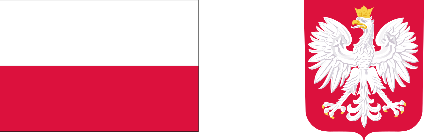 ZADANIE DOFINANSOWANE ZE ŚRODKÓW BUDŻETU PAŃSTWAFUNDUSZ ROZWOJU PRZEWOZÓW AUTOBUSOWYCH O CHARAKTERZE UŻYTECZNOŚCI PUBLICZNEJZałącznik nr 4 do SWZ: Wzór oświadczenia o braku podstaw do wykluczenia(Znak postępowania: BOS.271.17.2023.BK)ZAMAWIAJĄCY:	Gmina Popielów zwana dalej „Zamawiającym”Adres: ul. Opolska 13, 46-090 Popielów,NIP: 9910312563, REGON: 531413225,Poczta elektroniczna [e-mail]: kancelaria@popielow.plStrona internetowa Zamawiającego [URL]: https://www.popielow.pl Strona internetowa prowadzonego postępowania, na której udostępniane będą zmiany i wyjaśnienia treści SWZ oraz inne dokumenty zamówienia bezpośrednio związane z postępowaniem o udzielenie zamówienia [URL]: https://platformazakupowa.pl/pn/popielowPODMIOT, W IMIENIU KTÓREGO SKŁADANE JEST OŚWIADCZENIE:	Wykonawca, w tym wykonawca wspólnie ubiegający się o udzielenie zamówienia	Podmiot udostępniający zasoby …………………………………………………..…..……………………………………………………………..…..……………………………………………………………..…..……………………………………………………………..…..…………(pełna nazwa/firma albo imię i nazwisko; adres; w zależności od podmiotu: NIP/PESEL)reprezentowany przez:…………………………………………………..…..……………………………………………………………..…..…………(imię, nazwisko, stanowisko/podstawa do reprezentacji)Oświadczenie składane na podstawie art. 273 ust. 2 ustawy z dnia 11 września 2019 r. Prawo zamówień publicznych (Dz.U.2023.1605 t.j. z dnia 2023.08.14 ze zm.) - dalej „ustawa Pzp”: PRZESŁANKI WYKLUCZENIA Z POSTĘPOWANIANa potrzeby postępowania o udzielenie zamówienia publicznego którego przedmiotem jest zadanie pn. „Świadczenie usług przewozowych w gminnej komunikacji publicznego transportu zbiorowego dla Gminy Popielów w 2024 r.”, prowadzonego przez Gminę Popielów, oświadczam, że:Oświadczenie:Oświadczam, że podmiot, w imieniu którego składane jest oświadczenie:	NIE podlega wykluczeniu z postępowania na podstawie art. 108 ust. 1 ustawy Pzp;	TAK podlega wykluczeniu z postępowania na podstawie art. 108 ust. 1 ustawy Pzp.	NIE podlega wykluczeniu z postępowania na podstawie art. 7 ust. 1 ustawy 
z dnia 13 kwietnia 2022 r. o szczególnych rozwiązaniach w zakresie przeciwdziałania wspieraniu agresji na Ukrainę oraz służących ochronie bezpieczeństwa narodowego;	TAK podlega wykluczeniu z postępowania na podstawie art. art. 7 ust. 1 ustawy 
z dnia 13 kwietnia 2022 r. o szczególnych rozwiązaniach w zakresie przeciwdziałania wspieraniu agresji na Ukrainę oraz służących ochronie bezpieczeństwa narodowego.Jeżeli podmiot, w imieniu którego składane jest oświadczenie podlega wykluczeniu na podstawie art. 108 ust. 1 ustawy Pzp (sekcja wypełniana jedynie w przypadku, gdy odpowiedź w sekcji 1 brzmi TAK):Oświadczam, że podmiot, w imieniu którego składane jest oświadczenie podlega wykluczeniu z postępowania na podstawie art. …………………… ustawy Pzp (podać mającą zastosowanie podstawę wykluczenia).Jednocześnie oświadczam, że na podstawie art. 110 ust. 2 ustawy Pzp podmiot, 
w imieniu, którego składane jest oświadczenie podjął następujące środki naprawcze: ………………………………………………………………………………………………………..Oświadczam, że podmiotowe środki dowodowe dot. przesłanek wykluczenia, Zamawiający może uzyskać za pomocą nw. bezpłatnych i ogólnodostępnych baz danych, w szczególności rejestrów publicznych w rozumieniu ustawy z dnia 17 lutego 2005 r. o informatyzacji działalności podmiotów realizujących zadania publiczne:Oświadczenie dotyczące podanych informacji:Oświadczam, że wszystkie informacje podane w powyższych oświadczeniach są aktualne i zgodne z prawdą.L.P.RODZAJ PODMIOTOWEGO ŚRODKA DOWODOWEGO / DOKUMENTUADRES STRONY INTERNETOWEJ BEZPŁATNEJ I OGÓLNODOSTĘPNEJ BAZY DANYCH